v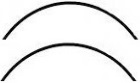 HAZIRLAYANEnstitü SekreteriKONTROL EDENSivas Cumhuriyet Üniversitesi Kalite KoordinatörlüğüONAYLAYANEnstitü Müdürü